From: Lizzie Wojtkowska-Wright [mailto:lizzie.wojtkowska@pilgrims.co.uk] 
Sent: Friday, February 28, 2020 6:00 PM
To: info@jaunatne.gov.lv; Info VIAA <info@viaa.gov.lv>
Cc: Thom Kiddle <Thom@nile-elt.com>; Frank Pinner <Frank.Pinner@bellenglish.com>; Eleanor Maly <eleanor.maly@ihlondon.com>
Subject: Erasmus + teacher training providers in the UKDear Erasmus+ Latvia team,I am writing on behalf of the formal representatives of the UK’s leading language teacher training organisations to reassure you that we are very much looking forward to continuing to host language teachers from your country who receive funding under the KA1 Erasmus+ funding scheme in 2020. Despite the upheaval over the UK’s decision to proceed with Brexit, we believe that in this transition year, 2020, the UK can formally remain the leading destination for those teachers who teach English or teach through English to obtain the highest-quality professional development. In addition, in the coming months and years, we will be lobbying hard on our side for our government to do everything possible to remain part of KA1 mobility programmes for teachers, both as a sending and a receiving country beyond 2020.We would like to humbly ask for your support in this, from your influential position in your Erasmus+ National Agency, and assure you of our total commitment to providing the best teacher education programmes for teachers fortunate enough to be supported by the Erasmus+ scheme.Yours, on behalf of Norwich Institute for Language Education (NILE), BELL, International House London, and Pilgrims.LizzieLizzie Wojtkowska-WrightFinance & Operations ManagerWhy we do what we do: We love inspiring and moving people so that they can inspire and move others.Suite 1b, Orchard House, Orchard Street, Canterbury, Kent, CT2 8AP, UK.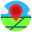   + 44 (0)1227 762111                    +44 (0)7748 487013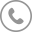 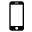   lizzie@pilgrims.co.uk            lizzie_wojtkowska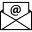 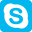   www.pilgrims.co.uk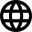 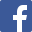 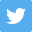 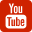 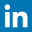 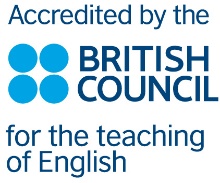 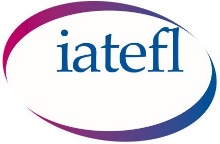 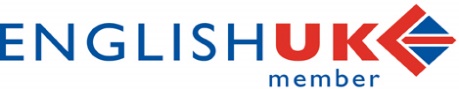 Pilgrims OID Code for Erasmus + E10158468Pilgrims is operated by Instill Education Limited, a company registered in England and Wales under company number 01293463. Registered office:  38 Binsey Lane, Oxford, OX2 0EY UKClick here to see our Data promise